       UNIVERSIDAD AUTÓNOMA DE BAJA CALIFORNIA 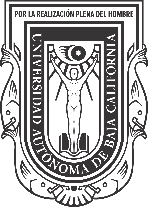     COORDINACIÓN Y DEPARTAMENTOS DE RECURSOS HUMANOS		   REGISTRO DE PERSONAL ACADÉMICOESTE REGISTRO DEBE SER REQUISITADO EN SU COMPUTADORA, Y ENTREGARSE EN ORIGINAL (TODOS LOS DOCUMENTOS QUE SE ANEXEN DEBERAN SER COPIAS LEGIBLES Y EN TAMAÑO CARTA)1. Registro de Personal Académico (llenado en computadora y firmado por el interesado).2. Una fotografía tamaño infantil o credencial.•	No se permite fotografías tamaño infantil impreso en papel bond.•	No se permite incorporarla en el registro de personal académico (digital).3. Curriculum Vitae actualizado.4.  Copia del título y cédula profesional por ambos lados con validación por parte de la unidad académica en el Registro Nacional de Profesionistas(https://cedulaprofesional.sep.gob.mx/) (para grados académicos extranjeros deberá estar apostillado, traducido y con el comprobante de la revalidación de estudios ante la SEP (Aplica para c/u de los grados tanto de licenciatura como posgrados).5. Copia legible del acta de nacimiento. 6. En caso de ser extranjero, presentar copia de la autorización del gobierno federal para laborar en México y copia del pasaporte.7.- Copia de documento oficial de clave única de registro de población C.U.R.P. (máximo con dos meses de antigüedad). 8.- Copia del comprobante emitido por el S.A.T con Constancia de Situación Fiscal (máximo con dos meses de antigüedad)9.- Copia del comprobante emitido por el IMSS donde indique la asignación de Número del Seguridad Social (máximo con dos meses de antigüedad)10.-Copia de identificación vigente con fotografía, (I.N.E., licencia de conducir, pasaporte mexicano).11.- Formato de beneficiarios del seguro de vida debidamente llenado en computadora y firmado por el académico en original.12.Formato de “Personal de Nuevo Ingreso”; IMF-001 debidamente llenado en computadora, firmado por el académico y director o subdirector de la unidad.13.- Copia de documentos probatorios de experiencia profesional, docente o de investigación. Cartas de trabajo (con periodo laborado) constancias, diplomas, reconocimientos, etc.14.-Copia del contrato de cuenta de nómina expedido por BBVA o SANTANDER. (Este documento se turna al Departamento de Nóminas, donde lo conserva durante el año en curso y posteriormente lo destruye).15.- En caso de contar con un crédito INFONAVIT vigente, anexar comprobante de revisión del simulador del crédito INFONAVIT de lo contrario omitir este requisito.16.- Formato de Designación de beneficiario por fallecimiento o desaparición forzada.UNIDAD ACADÉMICA _______________________________________   FIRMA DEL INTERESADO ________________________________________________________, BAJA CALIFORNIA A ____ DE _____________________ DE 20____. PRIMER APELLIDO     SEGUNDO APELLIDO      NOMBRE(S)		PROFESIÓNESTADO CIVILNACIONALIDADEDADFECHA DE NACIMIENTOLUGAR DE NACIMIENTOTIEMPO DE RADICAR EN LA CD.DOMICILIO (CALLE,COL. CODIGO POSTAL)TELEFONO(S)CASA Y/O TRABAJODOCUMENTACIÓNDOCUMENTACIÓNREGISTRO FEDERAL DE CONTRIBUYENTES (R.F.C.)NÚMERO DE AFILIACIÓN AL SEGURO SOCIALCLAVE ÚNICA DE REGISTRO DE POBLACIO (CURP)NÚMERO DE CÉDULA PROFESIONALDATOS FAMILIARESDATOS FAMILIARESDATOS FAMILIARESDATOS FAMILIARESDATOS FAMILIARESNOMBRE Y APELLIDOSFECHA DENACIMIENTODOMICILIODOMICILIOOCUPACIÓNPADRE:MADRE:ESPOSA(O):NOMBREFECHA DENACIMIENTOTRABAJANESTUDIANDONDEHERMANOS:HIJOS:NÚMERO TOTAL DE PERSONAS QUE  DEPENDEN DE USTED: ________NÚMERO TOTAL DE PERSONAS QUE  DEPENDEN DE USTED: ________NÚMERO TOTAL DE PERSONAS QUE  DEPENDEN DE USTED: ________NÚMERO TOTAL DE PERSONAS QUE  DEPENDEN DE USTED: ________NÚMERO TOTAL DE PERSONAS QUE  DEPENDEN DE USTED: ________ESCOLARIDADESCOLARIDADESCOLARIDADESCOLARIDADESCOLARIDADNIVELESCOLARa) CENTRO DE ESTUDIOSb) ESCUELA O FACULTADFECHAMES    AÑOa) TÍTULO RECIBIDOb) FECHA EXAMEN PROF.CIUDAD Y ESTADOTÉCNICOa)b)DEAa)b)LICENCIA-TURAa)b)DEAa)b)ESPECIA-LIZACIÓNa)b)DEAa)b)MAESTRÍAa)b)DEAa)b)DOCTORADOa) b)                                        DEAa)b)OTROSa)b)DE       Aa)b)IDIOMAS PORCENTAJE DE DOMINIOFECHAMES  AÑO                                               EXPERIENCIA ACADÉMICA                                               EXPERIENCIA ACADÉMICAFECHAMES  AÑONOMBRE DE LA INSTITUCIÓNACTIVIDAD DESARROLLADA:DEADEADEADEAEXPERIENCIA PROFESIONALEXPERIENCIA PROFESIONALEXPERIENCIA PROFESIONALFECHAMES   AÑONOMBRE DE LA INSTITUCIÓN, EMPRESA O PATRÓNACTIVIDAD DESARROLLADA:DEADEADEACURSOS, SEMINARIOS, CONGRESOS EN LOS QUE HA PARTICIPADO:CURSOS, SEMINARIOS, CONGRESOS EN LOS QUE HA PARTICIPADO:CURSOS, SEMINARIOS, CONGRESOS EN LOS QUE HA PARTICIPADO:CONFERENCIAS, CURSOS, SEMINARIOS, ETC., IMPARTIDOS:CONFERENCIAS, CURSOS, SEMINARIOS, ETC., IMPARTIDOS:CONFERENCIAS, CURSOS, SEMINARIOS, ETC., IMPARTIDOS:PUBLICACIONES Y OTROS TRABAJOS REALIZADOS:PUBLICACIONES Y OTROS TRABAJOS REALIZADOS:PUBLICACIONES Y OTROS TRABAJOS REALIZADOS:RAZONES POR LAS QUE DESEA INGRESAR  COMO ACADÉMICO DE LA UABC:ÁREAS PRIORITARIAS DE INTERES ACADÉMICO: